CLASSIFICAÇÃO DOS PRODUTOS DE SEGURO 
EM RAMOSClassificação com base nos grupos/ramos da Circular SUSEP 395/2009SEGUROS - Pessoas e Danos SEGUROS - Vida Individual e Família VGBLSEGUROS - Pessoas e Danos 
PROVISÕESQUADRO 3 – Seguros / Mapas Demonstrativos / Provisões
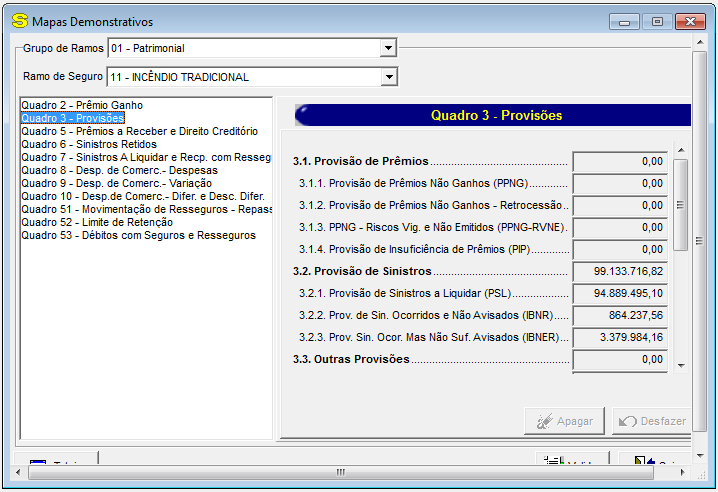 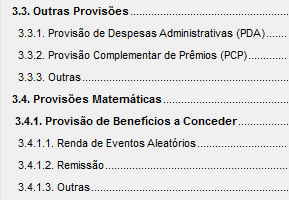 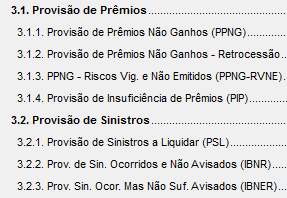 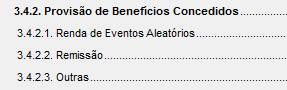 SEGUROS – Pessoas e Danos (cont.)
PRÊMIO GANHOQUADRO 2 – Seguros / Mapas Demonstrativos / Prêmio Ganho (1)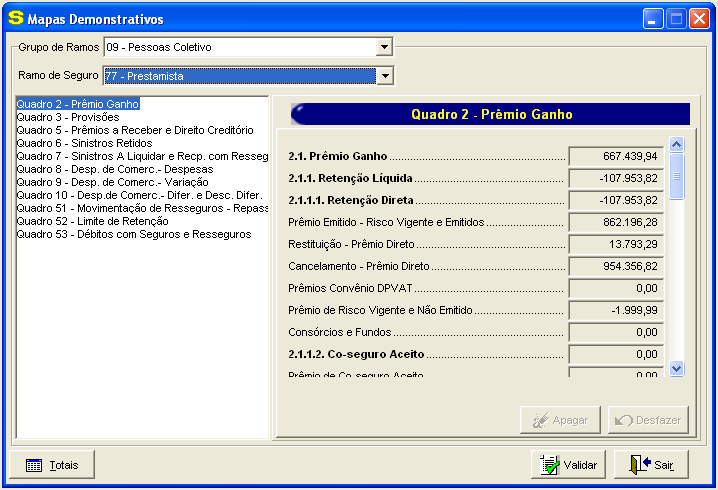 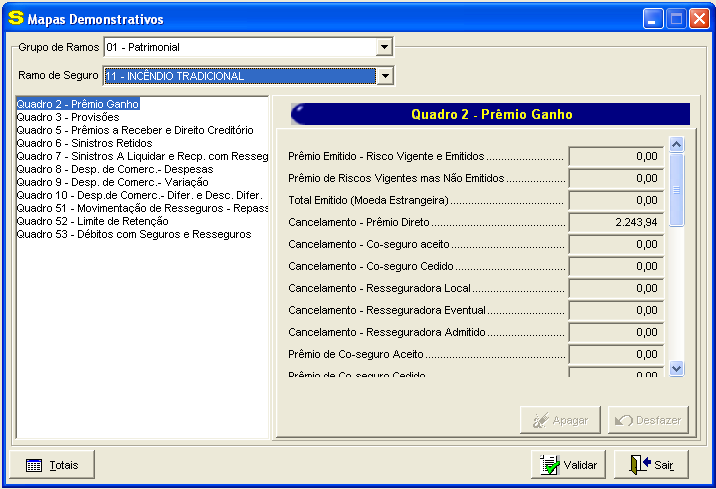 SEGUROS – Pessoas e Danos (cont.)
PRÊMIO GANHO (cont.)CÁLCULO COM BASE NO QUADRO 2, VÁLIDO A PARTIR DE JAN/2009: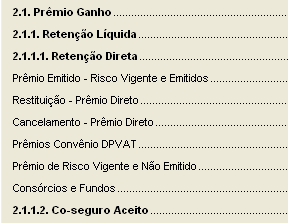 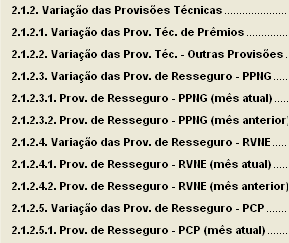 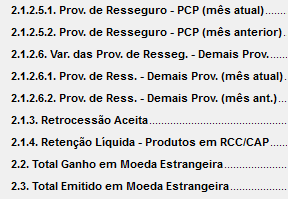 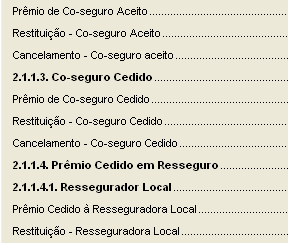 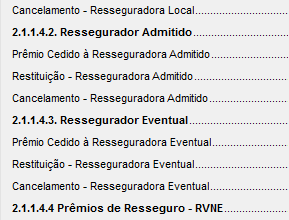 SEGUROS – Pessoas e Danos (cont.)PRÊMIO GANHO (cont.)CÁLCULO COM BASE NO QUADRO 2, VÁLIDO ATÉ  DEZ/2008: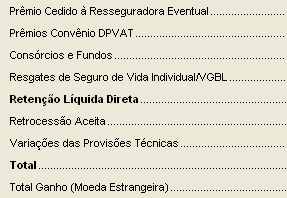 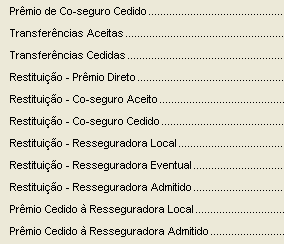 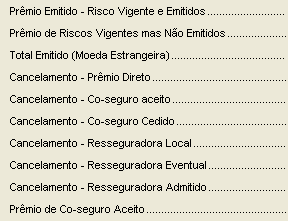 SEGUROS – Vida Individual e Família VGBLPROVISÕES
QUADRO 60  (Vida Individual) - Mapas Demonstrativos / Movimento por Vida Individual - Provisões Matemáticas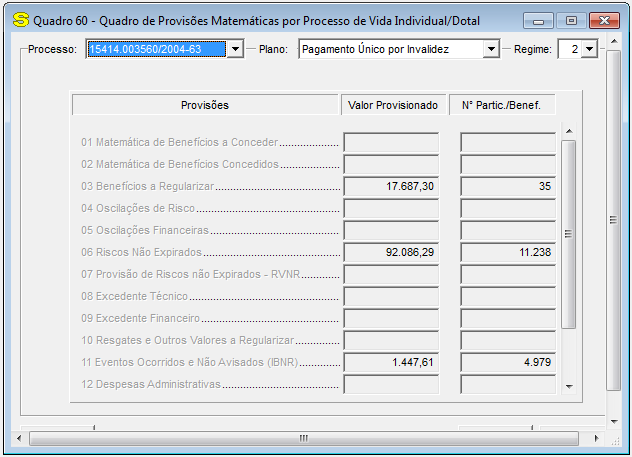 QUADRO 74 (Família VGBL) -Mapas Demonstrativos / Movimento por VGBL - Provisões Matemáticas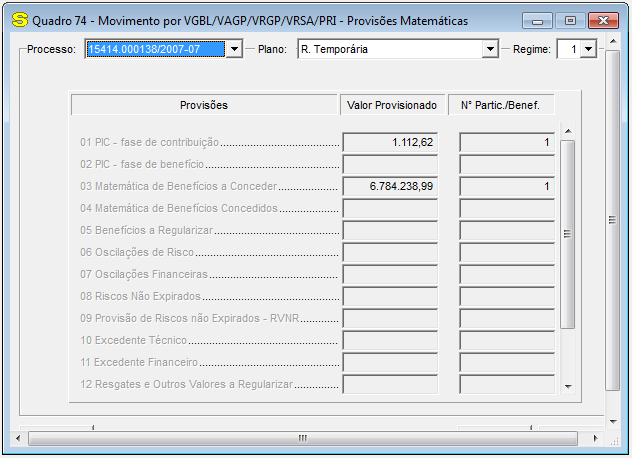 SEGUROS – Vida Individual e Família VGBL (cont.)PROVISÕES (cont.)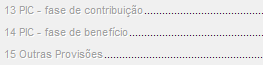 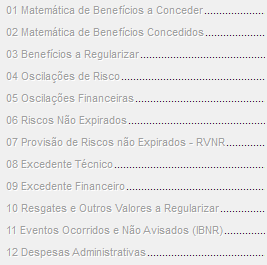 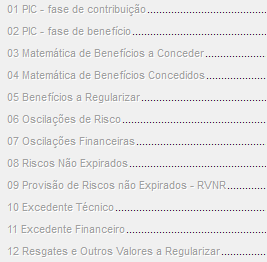 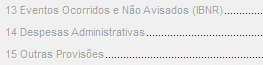 SEGUROS – Vida Individual e Família VGBL (cont.)PRÊMIO GANHOQUADRO 57 (Vida Individual) – Movimentos por Vida Individual / Prêmios Retidos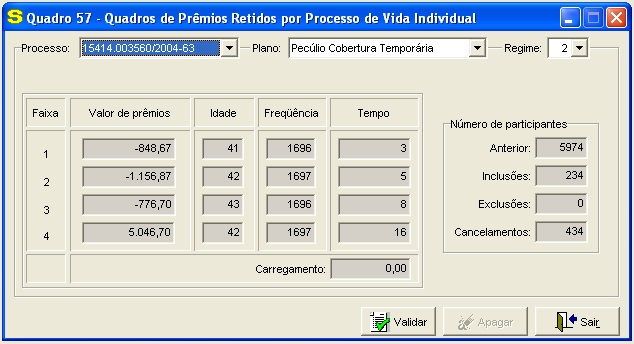 QUADRO 71 (Família VGBL) – Movimentos por VGBL/VAGP/VRPG/VRSA/PRI – Contribuições Arrecadadas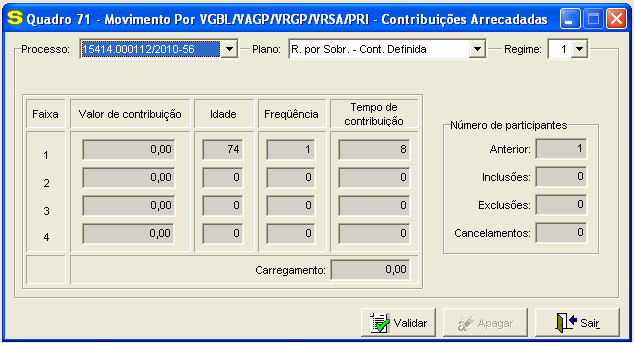 PREVIDÊNCIA – Previdência Tradicional e Família PGBLPROVISÕES QUADRO 43  (Previdência Tradicional) - Previdência/ Previdência Tradicional / Provisões Matemáticas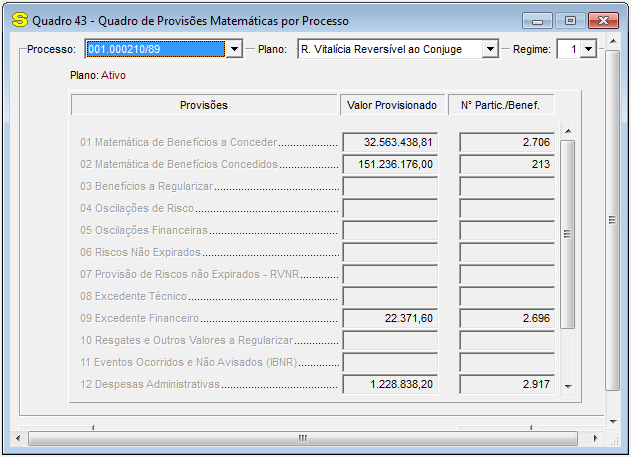 QUADRO 64 (Família PGBL) - Previdência/ "PGBL/PAGP/PRGP/PRSA/PRI" / Provisões Matemáticas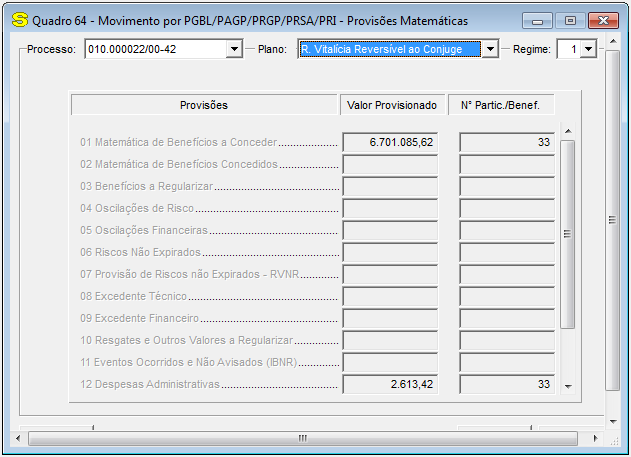 PREVIDÊNCIA – Previdência Tradicional e Família PGBL (cont.)PROVISÕES (cont.)PREVIDÊNCIA – Previdência Tradicional e Família PGBLPRÊMIO GANHOQUADRO 40 (Previdência Tradicional) – Movimento por Plano / Benefício–Contribuições Emitidas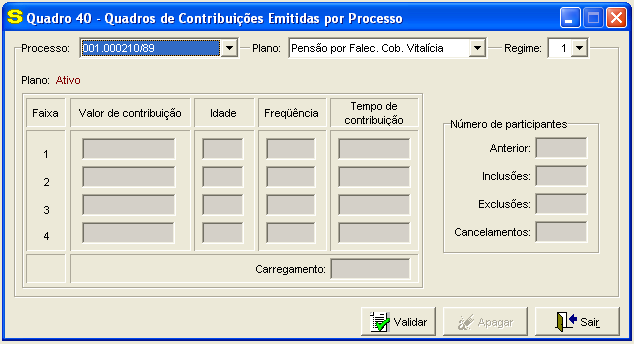 QUADRO 61 (Família PGBL) – Movimentos por PGBL/PAGP/PRPG/PRSA/PRI – Contribuições Arrecadadas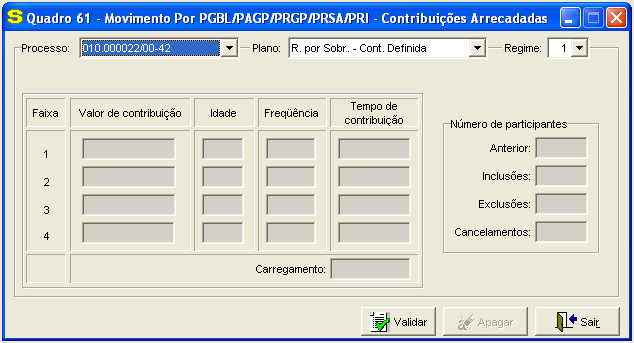 CAPITALIZAÇÃO 
PROVISÕESQUADRO 55 – Movimento por Capitalização / Provisão dos Títulos de Capitalização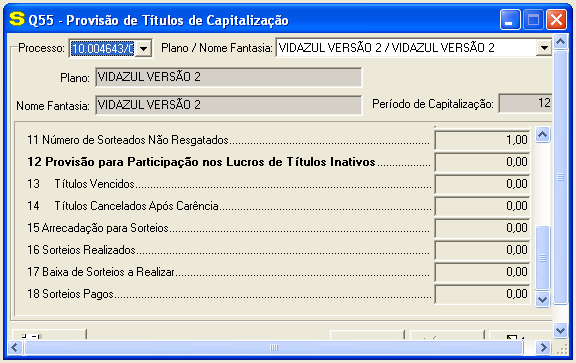 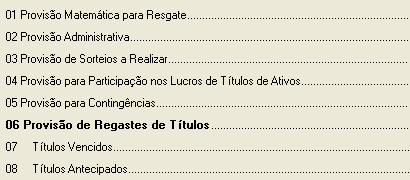 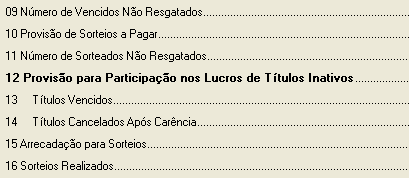 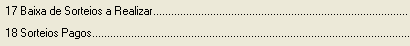 CAPITALIZAÇÃO 
CONTRIBUIÇÕESQUADRO 56 - Movimento por Capitalização/Movimento dos Títulos de Capitalização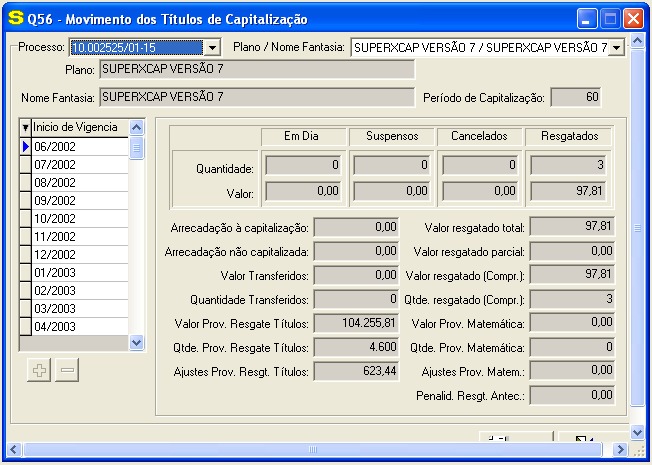 RESSEGUROS
PROVISÕESQUADRO 3R – Mapas Demonstrativos por Grupos / Provisão de Resseguro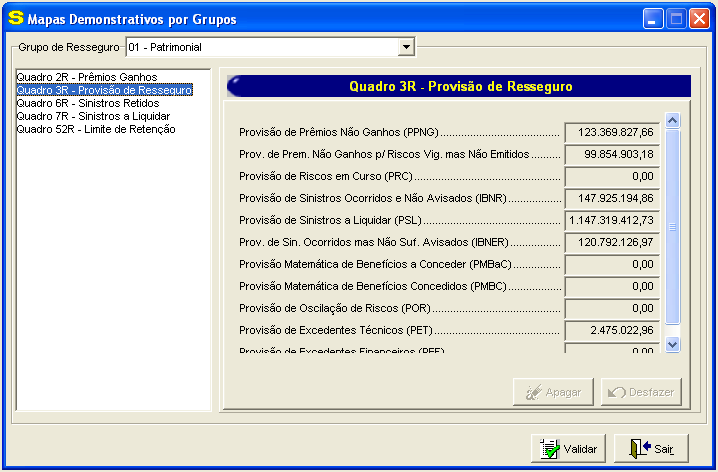 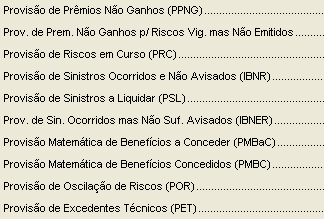 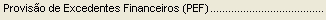 RESSEGUROS
PRÊMIO GANHOQUADRO 2R – Mapas Demonstrativos por Grupos / Prêmios Ganhos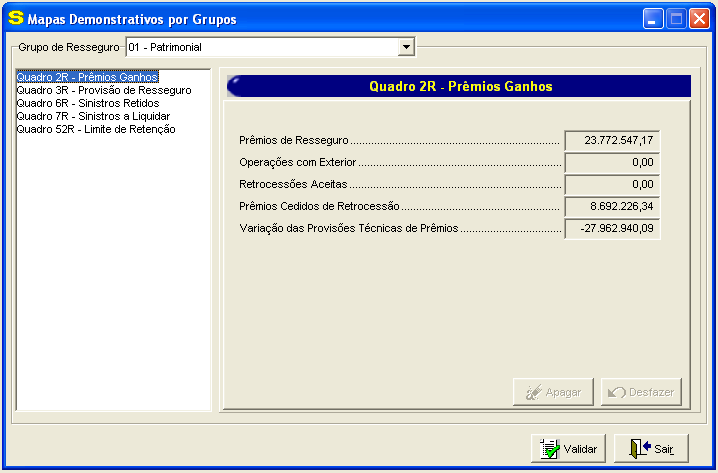 QUADRO 16 – Provisões Técnicas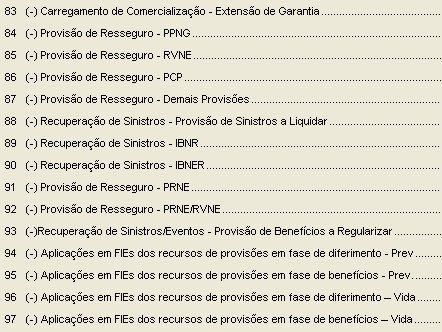 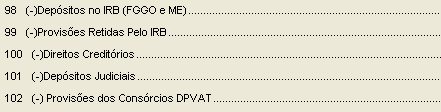 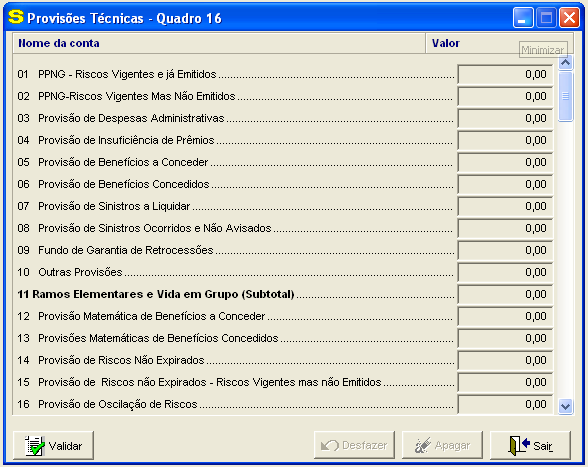 